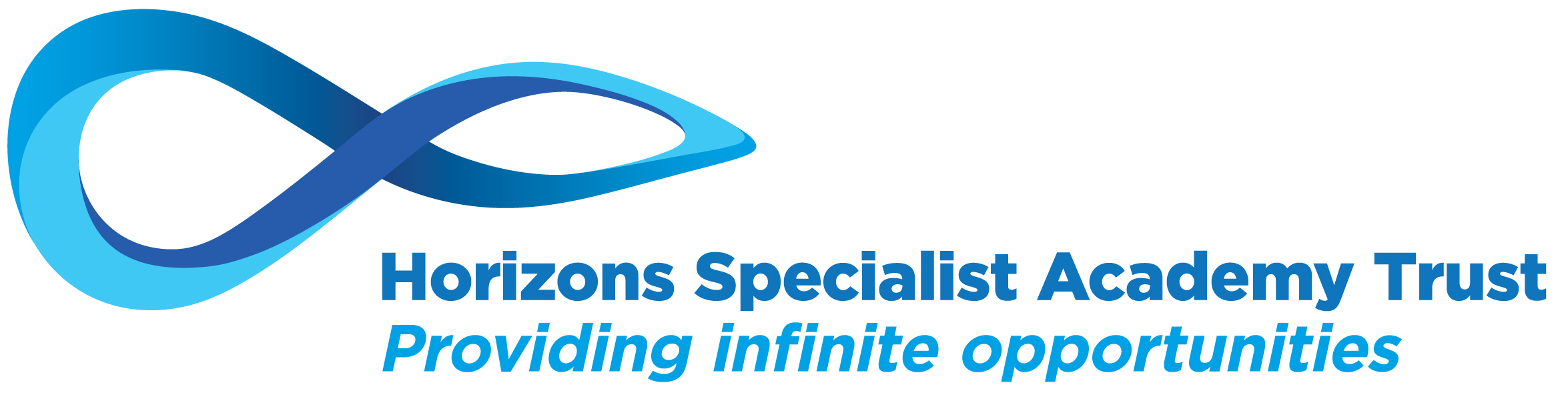 Job Description for Vice Principal, Hollis Academy: Quality of Education & Achievement and Outcomes Reports to: Principal Hollis AcademyLeadership Scale 12-16Job PurposeFurther the aims of HSAT by supporting the Chief Executive Officer, Deputy CEO and Principal in the overall management and leadership of Hollis AcademyContribute to the development of the aims and objectives and ethos of the Academy in line with HSAT’s overall vision and directionAssist in the smooth running of the Academy through contributing to the day-to-day management of Hollis Academy, and ensure that policies and procedures are followed and implementedAssume responsibility for leading and managing the Academy in the absence of the Principal, as directed by the Principal and/or Chief Executive/DCEOContribute to leadership decisions on all aspects of policy, development and organisationTake a significant role in the preparation and implementation of the Academy Improvement PlanAssume effective budgetary responsibility associated with the post and adhere to all HSAT’s financial guidance to ensure financial probityLead on approaches to the development and delivery of the curriculum, teaching, learning and assessment, and take responsibility for the monitoring and evaluation of practice in order to promote the attainment and achievement of all studentsSupport teachers to use data to track student progress and ensure positive outcomes for all learnersPromote and ensure effective communication and professional links within the Academy and across HSATAlong with other senior leaders, lead and implement HSAT’s approach to appraisal and review, and line-manage and appraise identified staffContribute to the overall Academy evaluation, and take specific responsibility for reporting on the quality of education and achievement and outcomes within the SEFPromote student well-being by ensuring safeguarding complianceUndertake a teaching role within the Trust as identified by the PrincipalKey Duties - Leadership and ManagementWork with the Principal to devise relevant support packages required to create an environment within which students are enabled to achieve their full potential Work with the Principal to devise relevant timetables required to support implementation of the range of curricular pathwaysEnsure appropriate deployment of staff to meet timetable requirements on a daily basisReview and update curricular policies in light of national developments and legislative requirements, including networking with other schoolsEnsure that all staff manage their agreed curricular budget appropriatelyAlong with other senior managers, contribute to consistent and effective management of the behaviour of students in line with the Academy approaches to pastoral careAct as a positive role model to staff, promoting expectations of high standards and staff integrityLead on and support Trust and Academy events as appropriateAct as a mentor to colleagues as appropriate and encourage collaboration, cooperation and teamworkLead, implement, monitor and evaluate the impact of external quality marks such as Rights Respecting SchoolsLink with Accreditation and Examination Boards and ensure that HSAT’s Exams Officer has relevant information for student registrationKey Duties – Quality of Education Lead and direct all staff to plan, design and implement curricular plans that meet the needs of all students Monitor teachers’ mid-term plans to ensure that all staff are implementing the agreed curriculumDemonstrate high quality teaching and lead and develop the teaching practice of other staffImplement and monitor the Quality of Education Schedule Monitor and evaluate the quality of the learning environment to ensure it promotes effective teaching, learning and assessment Ensure teaching groups are appropriateReview the quality of the range of learning activities and ensure that all assessments are effectively implementedEnsure that a high quality educational experience is available for all children and young people Organise and implement the curriculum and its assessment. Through monitoring and evaluation, identify and act on areas of improvement. Build a personalised curriculum with individualised learning support, by overseeing the Academy’s PLC (Pupil Learning Centre)Develop an inclusive and supportive approach so that the Academy is a place where all pupils feel welcome and safeEnsure that effective and appropriate pastoral and spiritual support is available to pupilsEstablish creative, responsive and effective learning in all curriculum areasEstablish a flourishing enrichment programmeEnsure the successful creation, implementation and development of extra and cross curricular activities to enrich and broaden pupils’ experienceCreate a culture of challenge, support and high expectations. Ensure robust analysis of assessment data that informs effective planning and teaching and ensures student progress – reference to specific subject areas (core subject: Maths and others)Co-ordinate target setting and the implementation of student targets – linked to subject areasUse student performance data to guide and inform parents/carers as required during review meetingsMonitor teaching, learning and assessment through evaluating teacher plans and records, teaching observations, work scrutiny and team teaching to raise attainment and achievement – linked to subject areasHave an overview of all accreditations within the Academy, maintain records appropriately, and implement new accreditation as needed – linked to subject areasMonitor and evaluate all data to inform school self-evaluation (reporting on SEF and data reports presented)Identify the development needs of staff and link with the Professional Learning Lead to ensure high quality teaching and learningCreate strong partnerships with Trust colleagues in order to share best practiceKey Duties – Achievement and OutcomesArticulate and ensure the Academy has the highest ambition for the progress, attainment and spiritual development for every child.Address the needs and aspirations of each student through personalised learning and mentoringUse assessment data to set and monitor challenging targets.Ensure structures deliver pupil progression, attainment and achievementSupport the Principal and Trust colleagues to implement robust Academy Self-Evaluation and quality assurance procedures Aspire for all students to achieve or go beyond expected outcomes through robust target setting, strong curricular delivery and appropriate accreditation pathwaysKey Duties - SENCOLead and direct all staff to plan, design and implement programmes and pathways that meet the needs of all students Work with the Principal to devise relevant support packages required to create an environment within which students are enabled to achieve their full potential As directed by the Principal, lead staff briefings and meetings with particular reference to teaching and learning/SEN strategies  Work with the Senior Leadership Team and teachers to plan and design appropriate intervention packagesMonitor and evaluate the intervention programmes offered in addition to the curriculum, teachers’ plans and records, behaviour strategies – linked to specific identified tutor groupsEnsure effective management of the EHCP process, through the chairing of review meetings, the setting of meaningful targets and close liaison with lead professionals and parents/carers. Create and develop links with lead professionals.Act as an ambassador for CYPIOC, operating as the Academy’s Designated Teacher for CYPIOC Additional dutiesSupport the Principal of the Hollis Academy in the management and delivery of Professional LearningChair SEN reviews as requiredUndertake Designated Safeguarding Officer Training with the Trust’s Safeguarding Lead to ensure effective implementation of policy and practice within the Academy.Undertake leadership duties within the Academy and across HSAT as requiredLink with other professionals in support of studentsConduct RTW interviews for teaching staff Conditions of ServiceThis job description is framed within the national standards for school leadership and should be read in conjunction with those standards.You are required to carry out the duties of a school teacher as set out in  the School Teachers’ Pay and Conditions Document 2021.You are required to carry out such professional duties which form part of the School Teachers’ Pay and Conditions Document 2021.  The working time provisions applicable to teachers, do not apply to the post of Vice Principal.There will be a requirement to teach up to 0.6 sessions in a working week; this figure may change according to the demands of the timetable. 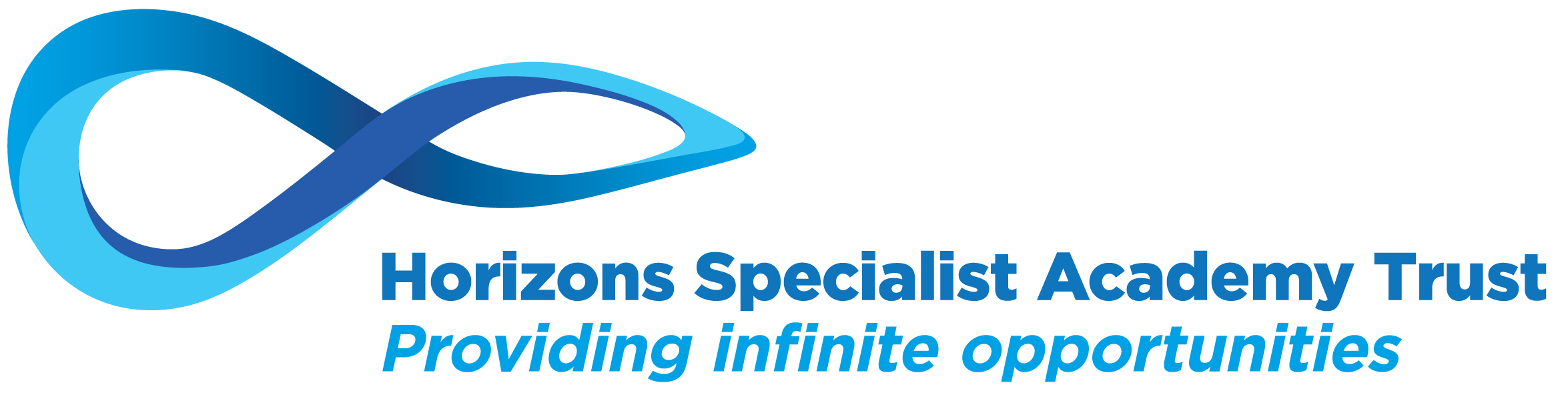 PERSON SPECIFICATION – Vice Principal Hollis Academy- Quality of Education & Achievement and Outcomes 	              Issues arising from references will be taken up at interview; all appointments are subject to satisfactory referencesESSENTIALESSENTIALESSENTIALESSENTIALDESIRABLEDESIRABLEDESIRABLECriterion No.AttributeStage IdentifiedCriterion No.AttributeStage IdentifiedQualifications & EducationE1DfE recognised Teaching QualificationAF/CD1Senior Leadership qualification (NPQSL) AF/CD2Evidence of recent continued professional development that is relevant to the post- i.e. The National Award for SEN Coordination (NA SENCO)AF/CExperience & KnowledgeE2Significant experience of teaching at  secondary school levelAF/I/RD3Experience of working in a special education needs schoolAF/I/R(Teaching, Learning and Assessment)E3E4E5Experience of working with students with special education needs, and associated learning and social difficulties.Experience of successful curriculum leadership including monitoring, evaluating and target settingExperience of working well in partnership with staff, governors, children, parents and the wider communityAF/I/RAF/I/R/PAF/I/RE6Ability to understand the characteristics of successful behaviour managementAF/I/RE7Experience of delivering a diverse curriculum to meet the needs of all learnersAF/I/RE8E9E10E11Evidence of leadership in developing teaching and learning strategiesKnowledge of alternative curricular/vocational opportunities for a range of students.Experience of dealing with, and knowledge of the safeguarding arrangements for children.Understanding of and commitment to promoting and safeguarding the welfare of children.AF/I/RAF/I/RAF/I/RAF/I/RSkillsE12E13Exemplary classroom practitioner and role model for excellent teaching and learning Able to analyse and interpret, identify trends and develop appropriate support and intervention strategies for improvementAF/I/R/OAF/I/R/PD4Example of transformational and inspirational leadershipAF/I/RE14Ability to work collaboratively with partnersAF/I/RE15E16E17E18E19E20E21E22E23Awareness of a range of school improvement strategies and the ability to implement these.Experience of leadership in difficult situationsAbility to delegate work and support colleagues in undertaking responsibilitiesHas a good understanding of school self-evaluation and improvement planningHas a good understanding of current educational initiatives and relevant legislationEffective verbal and written communication skillsEffective ICT/new technology skillsAbility to work creatively and collaborativelyAbility to organise work, prioritise tasks and manage time effectivelyAF/I/RAF/I/RAF/I/RAF/RAF/I/RAF/I/RAF/I/RAF/I/RAF/I/RPersonal AttributesE24E25E26E27E28E29E30E31E32Ability to inspire, motivate and innovateCommitment to pupils learning, wellbeing and safetyCommitment to equalityResilient under pressureAbility to remain positive and enthusiasticProven leadership qualities to motivate and inspire othersDeals with difficult situations effectivelyEvidence of being able to build and sustain effective working relationships with staff, governors, parents and the wider communityHigh degree of motivation for working with children and young peopleAF/I/RAF/I/RAF/I/RAF/I/RAF/I/RAF/I/RAF/I/RAF/I/RAF/I/RSpecial RequirementsE33E34Ability to form and maintain appropriate relationships and personal boundaries with childrenEmotional resilience in working with challenging behaviours and attitudes to use of authority and maintaining disciplineAF/I/RAF/I/RKey – Stage identifiedAApplication FormCCertificatesOObservationIInterviewPPresentation / TaskRReferences